Никто не забыт,  Ничто не забыто!День победыМайский праздник-День победыОтмечает вся страна.Надевают наши дедыБоевые ордена.    Т. Белозеров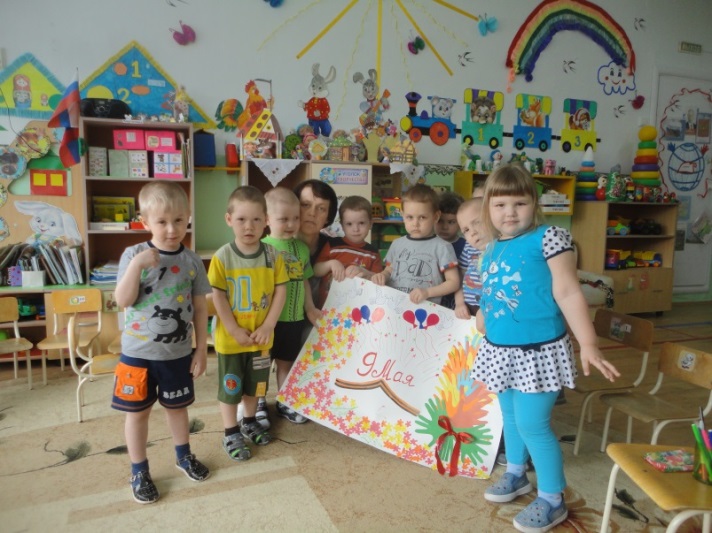 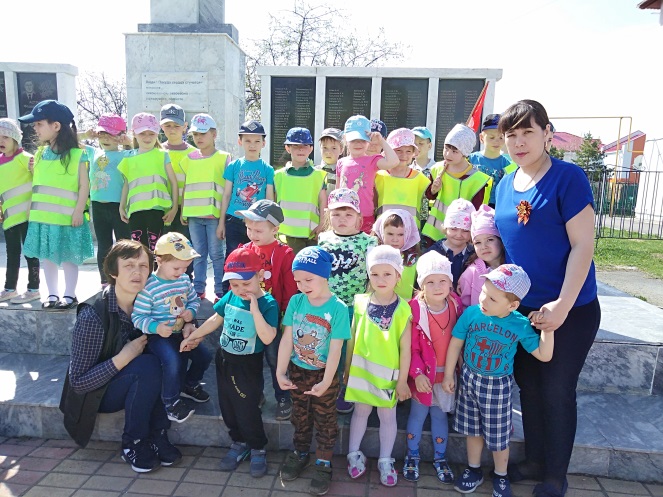 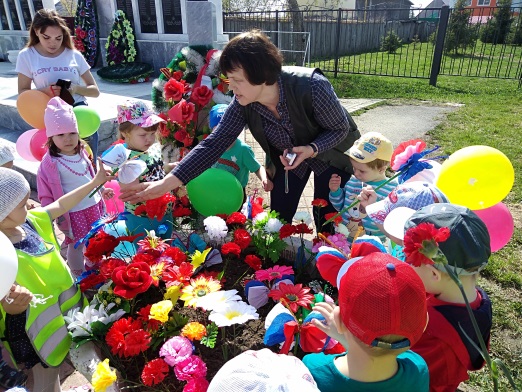 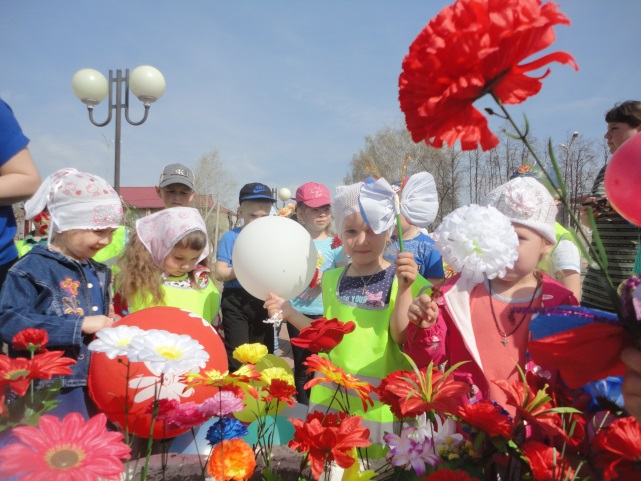 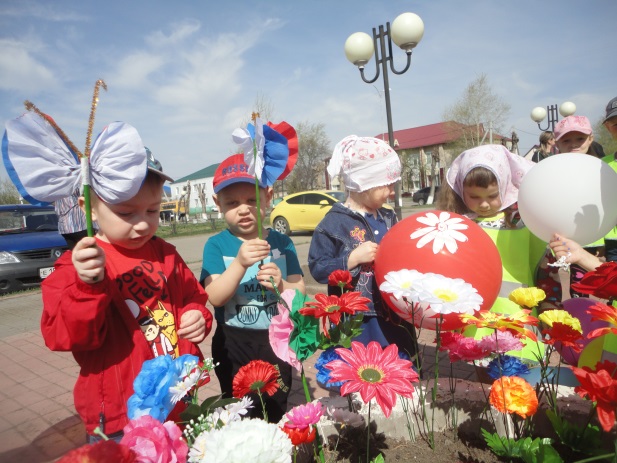 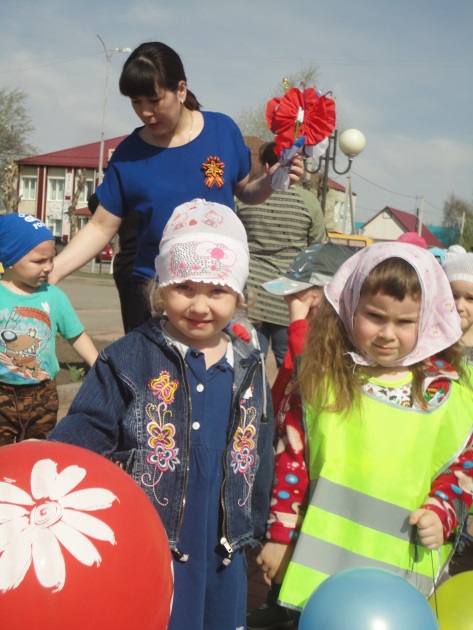 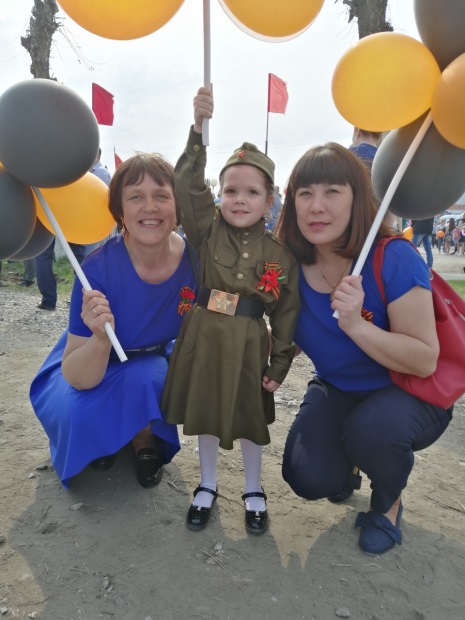 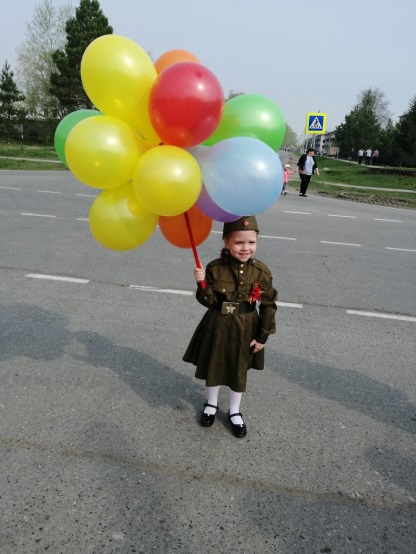 Экскурсия к мемориалу, газету, заучивание стихотворений «День победы» Т.Белозерова, «Барабан» А.Барто  и другие интересные мероприятия в преддверии Дня Победы провели педагоги Гетман Н.П, Тайщикова К.Д для детей 2 –ой младшей группы д/сада «Сибирячок» корпус №3 с. Абатское                 «Дружно мы весну встречаем»Вот и наступили теплые денечки. Все рады весне и ребята, и взрослые, и жучки, и паучки. В своей группе мы провели конкурс среди родителей «Весна - красна», где приняли участие семьи: Стёпочкиных, Болдыревых, Егоровых, Архиповых, Прудниковых.  Педагоги  Гетман Н.П, Тайщикова К.Д. для детей 2 – ой младшей группы д/сада «Сибирячок» корпус №3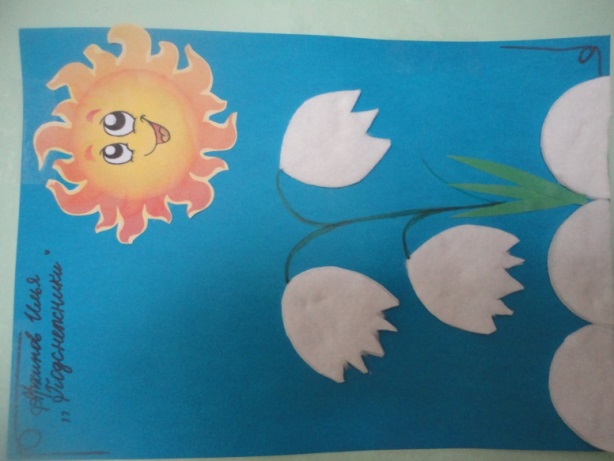 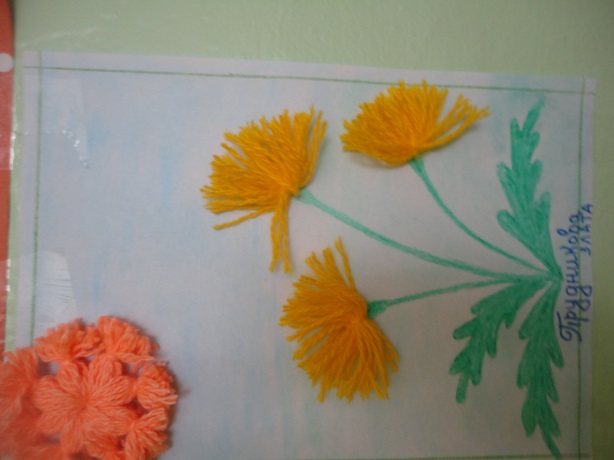 Прудникова Злата                                           Архипов Илья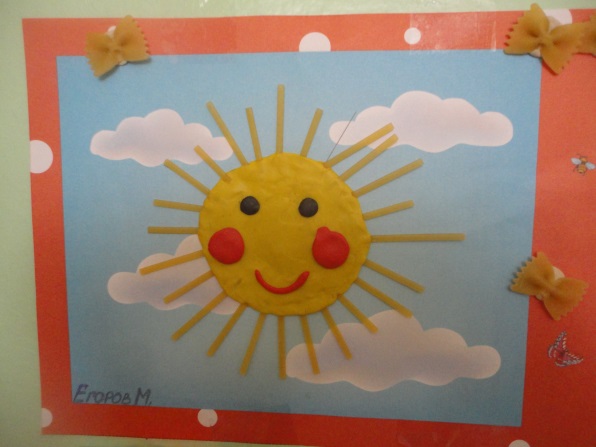 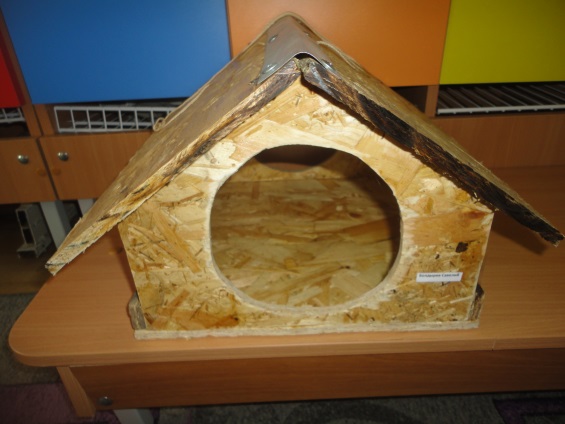   Егоров Максим                                                        Болдырев Савва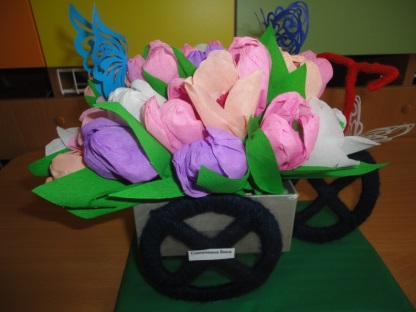 Степочкина Вика